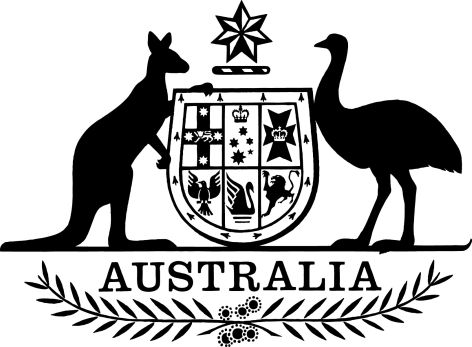 Criminal Code (Terrorist Organisation—Abu Sayyaf Group) Regulation 2016I, General the Honourable Sir Peter Cosgrove AK MC (Ret’d), Governor-General of the Commonwealth of Australia, acting with the advice of the Federal Executive Council, make the following regulation.Dated 05 May 2016Peter CosgroveGovernor-GeneralBy His Excellency’s CommandGeorge Brandis QCAttorney-GeneralContents1	Name	12	Commencement	13	Authority	14	Schedules	15	Terrorist organisation—Abu Sayyaf Group	1Schedule 1—Repeals	2Criminal Code (Terrorist Organisation—Abu Sayyaf Group) Regulation 2013	21  Name		This is the Criminal Code (Terrorist Organisation—Abu Sayyaf Group) Regulation 2016.2  Commencement	(1)	Each provision of this instrument specified in column 1 of the table commences, or is taken to have commenced, in accordance with column 2 of the table. Any other statement in column 2 has effect according to its terms.Note:	This table relates only to the provisions of this instrument as originally made. It will not be amended to deal with any later amendments of this instrument.	(2)	Any information in column 3 of the table is not part of this instrument. Information may be inserted in this column, or information in it may be edited, in any published version of this instrument.3  Authority		This instrument is made under the Criminal Code Act 1995.4  Schedules		Each instrument that is specified in a Schedule to this instrument is amended or repealed as set out in the applicable items in the Schedule concerned, and any other item in a Schedule to this instrument has effect according to its terms.5  Terrorist organisation—Abu Sayyaf Group	(1)	For the purposes of paragraph (b) of the definition of terrorist organisation in subsection 102.1(1) of the Criminal Code, the organisation known as Abu Sayyaf Group is specified.	(2)	Abu Sayyaf Group is also known by the following names:	(a)	Abou Sayaf Armed Band;	(b)	Abou Sayyef Group;	(c)	Abu Sayaff Group;	(d)	Al-Harakat Al-Aslamiya;	(e)	Al-Harakat Al-Islamiyya;	(f)	Al-Harakat-ul Al-Islamiyya;	(g)	Al-Harakatul-Islamia;	(h)	Mujahideen Commando Freedom Fighters.Schedule 1—RepealsCriminal Code (Terrorist Organisation—Abu Sayyaf Group) Regulation 20131  The whole of the regulationRepeal the regulation.Commencement informationCommencement informationCommencement informationColumn 1Column 2Column 3ProvisionsCommencementDate/Details1.  The whole of this instrument28 June 2016.28 June 2016